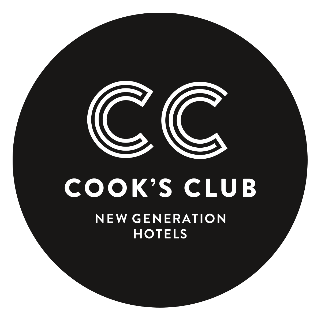 ИНФОРМАЦИОННЫЙ БЮЛЛЕТЕНЬЛЕТО 2022НАЗВАНИЕ ОТЕЛЯ	: COOK’S CLUB ADAKOYКАТЕГОРИЯ	: 5-звездочный Holiday Village.ВОЗРАСТНАЯ ГРУППА	: Только для взрослых (+16)КОНЦЕПЦИЯ ПИТАНИЯ	: Свежеприготовленные разнообразные блюда подаются в ресторане. 7 станций ресторана Cantina с меняющимся меню при каждом приеме пищи в часы обслуживания. В ресторане работает система самообслуживания.ВАРИАНТЫ ПИТАНИЯ	:	завтраки с опциональным полупансионом и лимитированное все включено. Дополнительные опции.АДРЕС	: Adaköy Mah. No:76, Cennet Adası, Мармарис-Мугла-ТУРЦИЯТЕЛЕФОН	: +90 252 422 00 01 (АТС)GSM & WHATSAPP	: +90 538 779 50 01ТЕЛЕФАКС	: +90 252 422 00 04ЭЛЕКТРОННАЯ ПОЧТА	: info.adakoy.marmaris@cooksclub.comВЕБ-САЙТ	: www.cooksclub.com / www.cooksclubadakoy.comРАЗГОВОРНЫЕ ЯЗЫКИ	: Турецкий, Английский, РусскийОПИСАНИЕ ОТЕЛЯ И РАСПОЛОЖЕНИЯ	COOK’S CLUB ADAKOY может похвастаться уникальным расположением: он расположен на залитом солнцем полуострове Адакёй, на окраине одного из самых оживленных городов Средиземноморья. Южные берега залива, где расположен курорт, кажутся отдаленными, несмотря на то, что они находятся не более чем в 20 минутах езды на такси от Мармариса.Важнейшей изюминкой концепции Cook's Club является инновационный стиль приготовления и подачи блюд нового поколения! В Cook's Club Adakoy нет безвкусных открытых буфетов, здесь еда готовится из свежих ингредиентов на глазах у гостей при заказе в 7 различных точках питания и подается в режиме самообслуживания в течение более продолжительных, чем обычно принято, часов обслуживания. Кроме того, меню меняется ежедневно, и каждый прием пищи на всех станциях предлагается широкий выбор блюд интернациональной кухни на любой вкус.Находясь на берегу этого уникального турецкого мыса, Вы можете обрести внутренний баланс на нашей открытой платформе для йоги, расположенной вдоль прекрасного залива Мармариса. Есть много возможностей исследовать местность пешком, с походами в национальный парк Мармарис и через древние пещеры, откуда открывается потрясающий вид на Средиземное море.Этот аутентичный и очаровательный курорт имеет самые красивые, но уединенные частные пляжи в регионе. Небольшой остров Бедир, находящийся перед курортом, дает отличную защиту, скрывая его от Мармариса.Музыка является основой впечатлений от Cook’s Club Adaköy, но это не отель для вечеринок. 
Мы перенесем Вас прямо в атмосферу веселья, подарим здоровую дозу хорошего настроения, а также предоставим Вам пространство, чтобы расслабиться, отключиться и найти свой внутренний дзен.НОМЕРА	Отель Cook’s Club Adakoy состоит из 151 современных двухместных, трехместных, клубных и люкс номеров, и является идеальным раем для стильного отдыха этим летом.Курорт спроектирован как живописные 2-х или 3-х этажные «традиционные средиземноморские дома», где комнаты для гостей видны сквозь каменные арки и пышную зелень. Ни один из номеров с богемным и традиционным декором не похож на другой; каждый имеет свой индивидуальный характер и очарование с видом на море, горы или сад. В каждом номере есть душ, туалет, индивидуальный кондиционер, телевизор с плоским экраном, холодильник, телефон, сейф, фен, балкон или терраса. Полы в комнатах покрыты керамической плиткой. ТИПЫ НОМЕРОВ: Стандартный двухместный номер	:	95Двухместный номер для инвалидов	:	1Стандартный трехместный номер	:	32Клубный номер	:	22Люкс	:	1Общее количество номеров	:	151СТАНДАРТНЫЙ ДВУХМЕСТНЫЙ НОМЕР (максимум 2 взрослых)Наши стандартные двухместные номера имеют площадь от 25 м2 до 30 м2 и состоят из 2 односпальных кроватей или 1 двуспальной кровати.СТАНДАРТНЫЙ ТРЕХМЕСТНЫЙ НОМЕР (максимум 3 взрослых)Наши стандартные трехместные номера имеют площадь от 25 м2 до 30 м2 и состоят из 2 односпальных или 1 двуспальной кровати. Кроме того, есть диван-кровать для 3-го человека.КЛУБНЫЙ НОМЕР (максимум 3 взрослых)Наши клубные номера площадью от 35 м2 до 40 м2 состоят из 2 отдельных комнат. В одной из комнат есть 2 односпальные кровати или 1 двуспальная кровать, а в другой комнате - односпальная кровать.ЛЮКС (максимум 4 взрослых)Наш номер Suite имеет площадь около 40 м2 и состоит из 2 отдельных спален с ванными комнатами и душем и 1 гостиной.Спальни состоят из 2 односпальных кроватей или 1 двуспальной кровати в каждой. ВРЕМЯ ЗАЕЗДА: 14:00 в день прибытия.ВРЕМЯ РАСЧЕТА: 12:00 в день отъезда.УБОРКА НОМЕРОВ: Ежедневно.СМЕНА БЕЛЬЯ: В соответствии с нашей политикой защиты окружающей среды: - полотенца и постельное белье меняются в соответствии с запросами наших гостей с использованием их карты «запрос на замену» в номерах, в противном случае меняются два раза в неделю в обычном порядке. ПЛЯЖНОЕ ПОЛОТЕНЦЕ: пляжные полотенца можно получить на стойке регистрации спа-салона по залоговой карте. Из-за нашей политики защиты окружающей среды: - пляжные полотенца можно менять два раза в неделю.ХОЛОДИЛЬНИК В НОМЕРЕ: 1 бесплатная бутылка воды по прибытии. Любые дополнительные опции за дополнительную плату.РЕСТОРАН	РЕСТОРАН CANTINA: Расположен у моря, с общей вместимостью 300 человек в помещении (с кондиционером), на открытом воздухе и на свежем воздухе, в ресторане работает система самообслуживания. Предлагаются полезные и вкусные блюда.Ресторан Cantina в Cook’s Club Adakoy — это оживленная кулинарная Мекка, наполненная свежайшими блюдами местной и интернациональной кухни. Инновационная концепция питания включает в себя еду, начиная от улиц Сайгона и заканчивая традиционными праздниками Турции, а также предлагая разнообразные веганские, вегетарианские и безглютеновые блюда. Все ингредиенты свежие и вкусные, а блюда готовятся у Вас на глазах на 7 кулинарных станциях. Ежедневно меняющееся меню на каждой станции и во время каждого приема пищи с несколькими вариантами привносит в праздник новые кулинарные изюминки.Свежий завтрак готовят на открытой кухне. Предлагаются: свежий хлеб, выпечка и множество свежих фруктов, а также свежесваренный кофе, высококачественный чай и разнообразные соки.Свежевыжатые соки, смузи и специальные блюда предоставляются за дополнительную плату.Завтрак	: 07:30 – 10:30Обед	: 12:00 – 15:30Ужин	: 18:30 – 22:00Ночной снек	: 23:00 – 00:30ВАРИАНТЫ ПИТАНИЯ:BB: включает полный завтрак в ресторане CANTINA.HB (полупансион): включает полный завтрак и ужин в ресторане CANTINA.Лимитированный AI: включает полный завтрак, обед, ужин и ночные закуски в ресторане CANTINA.Предусмотрены и обязательны для ношения браслеты разного цвета с электронными чипами, которые указывают тип размещения. Это отель без наличных, и все платежи в отеле производятся с помощью браслетов за дополнительные опции, которые необходимо оплатить во время регистрации отъезда на рецепции в наличной либо безналичной форме.ДНЕВНОЕ МЕНЮ (по меню):Меню ALL-DAY, которое включает в себя широкий выбор блюд по меню с часами подачи с 10:30 до 00:00 за дополнительную плату для всех пансионов.БАРЫ	Продолжайте приятно проводить время в баре Captain Cook в Cook’s Club Adakoy, где Вы можете потягивать свежевыжатые соки и фирменные коктейли, каждый из которых продуманно украшен вручную собранными травами и местными ингредиентами.Наслаждайтесь эксклюзивными аперитивами, фирменными напитками Cook's Club и выбором авторских коктейлей в баре Captain Cook во время отпуска в Cook's Club Adakoy. Каждый напиток готовится из свежевыжатых соков, премиальных спиртных напитков и отборных трав, собранных вручную.БАР РЕСТОРАНА CANTINA	: 07:30 – 22:30CAPTAIN COOK BAR	: 09:00 – 00:00БАР НА ПЛЯЖЕ	: 10:30 – 02:00ВАРИАНТЫ ПИТАНИЯ ВКЛЮЧАЮТ:BB: чай и кофе в ассортименте, пакетированные фруктовые соки на разлив (кроме свежевыжатых соков) и вода бесплатно подаются в барах CANTINA и CAPTAIN COOK BAR во время завтрака. В остальное время все напитки и блюда предоставляются за дополнительную плату.HB (полупансион): чай и кофе в ассортименте, пакетированные фруктовые соки на разлив (кроме свежевыжатых соков) и вода бесплатно подаются в барах CANTINA и CAPTAIN COOK BAR во время завтрака и ужина. В остальное время все напитки и блюда предоставляются за дополнительную плату.Лимитированный AI: выбор чая и кофе, пакетированные фруктовые соки на разлив (за исключением свежевыжатых соков), вода, фирменные безалкогольные напитки, выбор местных вин на разлив, местное разливное пиво, местные и определенные импортные алкогольные напитки бесплатно.Коктейли, импортные напитки премиум-класса, пиво в бутылках предоставляются за дополнительную плату на всех пансионах.УСЛУГИ, АКТИВНОСТИ И ОБЩАЯ ИНФОРМАЦИЯПЛЯЖИ: Есть 3 частных пляжа, один из них для тех, кто любит тишину, вдали от музыкальных трансляций. Наши пляжи отмечены Международным Голубым флагом и периодически проходят проверки.БАССЕЙН: 1 главный бассейн (открытый), 31.50 м. длина х 7.40 м. ширина х глубина 1.55 м.БАССЕЙН-ДЖАКУЗИ: Под плетенным тентом, под открытым небом, размером 4.00 м. х 2.00 м. и с макс. глубина 0.88 см.ДНЕВНЫЕ ЗАНЯТИЯ: йога (на рассвете/закате), треккинг, аэробика, пляжный волейбол, теннис, баскетбол на площадке, дартс, настольный теннис, дженга, игральные карты, шахматы, нарды и руммикуб, все без дополнительной оплаты.МУЗЫКА И РАЗВЛЕЧЕНИЯ: выступление ди-джея в течение всего дня, дискотеки и вечера кино на пляже в определенные дни недели. Транслируются 3 разных музыкальных потока в 3 разных регионах отеля (бассейн/пляжи/бар – ресторан – рецепция/лобби).ЧАСТНАЯ ДИСКОТЕКА (за дополнительную плату): доступна для частных мероприятий с живым выступлением диджея.КОВОРКИНГ: Доступен для работы или отдыха с концепцией работы за столом, бесплатно, открыта ежедневно с 08:00 до 24:00.ТВ ЛАУНЖ & КОМНАТА ДЛЯ КОНФЕРЕНЦИЙ: Подходит для небольших встреч и отдыха. Телевизор с большим экраном, проектор и экран предоставляются бесплатно ежедневно с 08:00 до 24:00.Wi-Fi: Высокоскоростной Wi-Fi предоставляется на всей территории и в номерах без дополнительной оплаты.ФИТНЕС-ЦЕНТР: Состоящий из современного оборудования для тренировок; велотренажеры, гребный тренажер, лыжный тренажер, беговая дорожка, шведская лестница, турник, скамья, гантели, гири, фитнес мячи, тренажер для прыжков, степы, фитнес веревка. Открыт ежедневно с 08:00 до 20:00 без дополнительной оплаты.СПА И ОЗДОРОВЛЕНИЕ (за дополнительную плату): За дополнительную плату предлагаются различные виды терапии, массажа и процедур.ТУРЕЦКИЙ ХАМАМ И САУНА: Традиционный турецкий хаммам (баня) и сауна без дополнительной оплаты.ВОДНЫЕ ВИДЫ СПОРТА (за дополнительную плату): каноэ и сап борд, лазер 1, водный багги, гидроцикл, катер (для владельцев сертификата моряка), водные лыжи, вейкборд, ринго, мэйбл, банан. Все за дополнительную плату.ЭКСКУРСИИ НА ПАРУСЕ И ЛОДКЕ (за дополнительную плату): Обучение парусному спорту, прогулки под парусом с экипажем и экскурсии на моторной лодке за дополнительную плату.МАГАЗИН БУТИК (за дополнительную плату): открыт с 09:00 до 22:00 (возможны изменения), за дополнительную плату.GELATERIA (за дополнительную плату): предлагает широкий выбор мороженого с разными вкусами, открыта с 09:00 до 22:00 (возможны изменения), за дополнительную плату.ЗДРАВООХРАНЕНИЕ (за дополнительную плату): медсестра доступна в любое время, доступна услуга вызова врача за дополнительную плату.УСЛУГИ ПРАЧЕЧНОЙ И ХИМЧИСТКИ (за дополнительную плату): Предоставляются за дополнительную плату.ВОДНОЕ ТАКСИ (за дополнительную плату): Специальное водное такси до центра Мармариса часто курсирует по расписанию и оплачивается отдельно.ОБЩЕСТВЕННЫЙ МИКРОАВТОБУС (за дополнительную плату): Общественный микроавтобус (долмуш) курсирует по расписанию до центра города за дополнительную плату.ТАКСИ (за дополнительную плату): доступна услуга вызова такси.ГЛАВНАЯ ИНФОРМАЦИЯ	РАССТОЯНИЕ:Центр Мармариса	: 10 км.Аэропорт Даламан	: 115 км (примерно 90 минут езды)Аэропорт Бодрум-Милас	: 140 км (около 110 минут езды)БЛИЖАЙШИЕ БОЛЬНИЦЫ:Государственная больница Мармариса	: 14 кмЧастная больница Аху	: 14 км.Частная больница Юселен	: 15 км.МЕСТА ДЛЯ ПОСЕЩЕНИЯ:Пещера Нимара, замок Мармарис, Мугла, Каунос, Дальян, Эфес, Памуккале (Иераполис), Фетхие, Бодрум, Хисароню, Орхание, Тургут, Селимие, Бозбурун, Датча, Книдос, Родос/Греция (возможность добраться на пароме из Мармариса).--- / ---